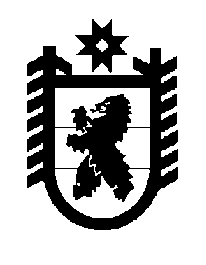 Российская Федерация Республика Карелия    ПРАВИТЕЛЬСТВО РЕСПУБЛИКИ КАРЕЛИЯРАСПОРЯЖЕНИЕот  20 февраля 2018 года № 129р-Пг. Петрозаводск В соответствии с частью 11 статьи 154 Федерального закона от                       22 августа   2004 года № 122-ФЗ «О внесении изменений в законодательные акты Российской Федерации и признании утратившими силу некоторых законодательных актов Российской Федерации в связи с принятием федеральных законов «О внесении изменений и дополнений в Федеральный закон «Об общих принципах организации законодательных (представи-тельных) и исполнительных органов государственной власти субъектов Российской Федерации» и «Об общих принципах организации местного самоуправления в Российской Федерации», учитывая решение Петрозаводского городского Совета от 20 декабря 2017 года № 28/11-251 «О приеме в муниципальную собственность Петрозаводского городского округа имущества из государственной собственности Республики Карелия»:1. Утвердить перечень имущества, передаваемого из государственной собственности Республики Карелия в муниципальную собственность Петрозаводского городского округа,  согласно приложению к настоящему распоряжению. 2. Казенному учреждению Республики Карелия «Управление капитального строительства Республики Карелия» совместно с администрацией Петрозаводского городского округа обеспечить подписание передаточного акта и представить его на утверждение в Министерство имущественных и земельных отношений Республики Карелия.  3. Право муниципальной собственности на передаваемое имущество возникает с момента утверждения передаточного акта.
           Глава Республики Карелия                                                              А.О. ПарфенчиковПриложение к распоряжению Правительства Республики Карелияот 20 февраля 2018 года № 129р-ППеречень имущества, передаваемого из государственной собственности Республики Карелия в муниципальную собственность Петрозаводского городского округа _____________Наименование организации – балансодержателя имущества, ИНННаимено-вание имуществаАдрес место- нахождения имуществаИндивидуали-зирующие характеристики имущества Казенное учрежде-ние Республики Карелия «Управле-ние капитального строительства Республики Карелия», ИНН 1001041315автомо-бильная дорогаг. Петрозаводск, жилой район Перевалка, Лососинское шоссе, строение 2 кадастровый номер 10:01:0000000:16547, протяженность 2773 м